 American University in Central AsiaCHECKLISTStudent’s Name _____________________________                        ID # _____________Major: Environmental Sustainability and Climate Science          Year of Admission 2021 Profile: __________________________________ 	                         Year of Declaration ___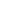 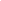 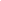 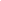 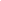 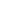 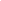 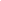 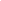 Course NameCourse #Course IDCreditsPrerequisiteComments GENERAL EDUCATION COURSES                                                           GENERAL EDUCATION COURSES                                                           GENERAL EDUCATION COURSES                                                           GENERAL EDUCATION COURSES                                                           GENERAL EDUCATION COURSES                                                           GENERAL EDUCATION COURSES                                                           English Composition I6English Composition II6FYS I4FYS II4Intro to Philosophy I (part of FYS)2Intro to Philosophy II (part of FYS)2Kyrgyz Language and Literature I*4Kyrgyz Language and Literature II*4Russian Language I2Russian Language II2History of Kyrgyzstan* (to be completed during sophomore year4Geography of Kyrgyzstan* (to be completed during sophomore year2Manas Studies2Mathematics (6 credits may overlap with major requirements) ** 12Natural Sciences (ecology/geography/geophysics/history and philosophy of science/ concept of modern sciences) SYS***6Arts/SYS***12Humanities/Second Year Seminar***12Social Sciences/Second Year Seminar***12Orientation Week2Total - 100 creditsTotal - 100 creditsTotal - 100 creditsTotal - 100 creditsTotal - 100 creditsTotal - 100 credits* All students are required to take state examination on these courses in their 2nd year. It is highly recommended to complete them by the end of 4th semester.**Students from AMI and SFW should not take General Education Mathematics courses. They fulfill their requirements in this area as part of their program requirements. Students of Anthropology department are required to take additional 3 credits in Computer Science. First year students in ANTH, ES, ICP, JMC, LAS, PSY, SOC, ESCS, TCMA and GEO departments who hope to transfer to BA should enroll in Mathematics for Business and Economics I course. Students have to consult the Business Administration department’s web page to learn the transfer requirements of the department.First year students in ANTH, ES, ICP, JMC, LAS, PSY, SOC, ESCS, TCMA and GEO departments who hope to transfer to ECO, AMI or SFW departments should enroll in “Linear Algebra and Geometry for ECO/SFW/AMI” course. Students have to consult the web page of chosen department to learn the transfer requirements.Students in PSY, SOC and JMC departments should take Introduction to Probability and Statistics during their freshman or sophomore year.  In their junior year they will take a more advanced quantitative methods course that covers their second Mathematics requirement. Students in ESCS department should take Introduction to Contemporary Mathematics I and Introduction to Probability and Statistics courses to fulfill their requirements in Mathematics.Students from ANTH, ES, ICP, GEO, TCMA and LAS departments who do not intend to transfer to BA, ECO, AMI or SFW should take two of General Education Mathematics courses to fulfill their requirements in Mathematics over their four years at AUCA.*** Students of PSY and SOC departments have to cover only 3 credits of Natural Science.Students of AMI department have to take 6 credits of Physics in order to fulfill this requirement.All students in their 2nd year must take one Second Year Seminar. This seminar substitutes for one required 6-credit course in either Humanities, Social Sciences, Arts or Natural Science.Only 6 credits of foreign languages can be counted for Humanities requirement. However, students must take two semesters for the language courses to count towards graduation.  * All students are required to take state examination on these courses in their 2nd year. It is highly recommended to complete them by the end of 4th semester.**Students from AMI and SFW should not take General Education Mathematics courses. They fulfill their requirements in this area as part of their program requirements. Students of Anthropology department are required to take additional 3 credits in Computer Science. First year students in ANTH, ES, ICP, JMC, LAS, PSY, SOC, ESCS, TCMA and GEO departments who hope to transfer to BA should enroll in Mathematics for Business and Economics I course. Students have to consult the Business Administration department’s web page to learn the transfer requirements of the department.First year students in ANTH, ES, ICP, JMC, LAS, PSY, SOC, ESCS, TCMA and GEO departments who hope to transfer to ECO, AMI or SFW departments should enroll in “Linear Algebra and Geometry for ECO/SFW/AMI” course. Students have to consult the web page of chosen department to learn the transfer requirements.Students in PSY, SOC and JMC departments should take Introduction to Probability and Statistics during their freshman or sophomore year.  In their junior year they will take a more advanced quantitative methods course that covers their second Mathematics requirement. Students in ESCS department should take Introduction to Contemporary Mathematics I and Introduction to Probability and Statistics courses to fulfill their requirements in Mathematics.Students from ANTH, ES, ICP, GEO, TCMA and LAS departments who do not intend to transfer to BA, ECO, AMI or SFW should take two of General Education Mathematics courses to fulfill their requirements in Mathematics over their four years at AUCA.*** Students of PSY and SOC departments have to cover only 3 credits of Natural Science.Students of AMI department have to take 6 credits of Physics in order to fulfill this requirement.All students in their 2nd year must take one Second Year Seminar. This seminar substitutes for one required 6-credit course in either Humanities, Social Sciences, Arts or Natural Science.Only 6 credits of foreign languages can be counted for Humanities requirement. However, students must take two semesters for the language courses to count towards graduation.  * All students are required to take state examination on these courses in their 2nd year. It is highly recommended to complete them by the end of 4th semester.**Students from AMI and SFW should not take General Education Mathematics courses. They fulfill their requirements in this area as part of their program requirements. Students of Anthropology department are required to take additional 3 credits in Computer Science. First year students in ANTH, ES, ICP, JMC, LAS, PSY, SOC, ESCS, TCMA and GEO departments who hope to transfer to BA should enroll in Mathematics for Business and Economics I course. Students have to consult the Business Administration department’s web page to learn the transfer requirements of the department.First year students in ANTH, ES, ICP, JMC, LAS, PSY, SOC, ESCS, TCMA and GEO departments who hope to transfer to ECO, AMI or SFW departments should enroll in “Linear Algebra and Geometry for ECO/SFW/AMI” course. Students have to consult the web page of chosen department to learn the transfer requirements.Students in PSY, SOC and JMC departments should take Introduction to Probability and Statistics during their freshman or sophomore year.  In their junior year they will take a more advanced quantitative methods course that covers their second Mathematics requirement. Students in ESCS department should take Introduction to Contemporary Mathematics I and Introduction to Probability and Statistics courses to fulfill their requirements in Mathematics.Students from ANTH, ES, ICP, GEO, TCMA and LAS departments who do not intend to transfer to BA, ECO, AMI or SFW should take two of General Education Mathematics courses to fulfill their requirements in Mathematics over their four years at AUCA.*** Students of PSY and SOC departments have to cover only 3 credits of Natural Science.Students of AMI department have to take 6 credits of Physics in order to fulfill this requirement.All students in their 2nd year must take one Second Year Seminar. This seminar substitutes for one required 6-credit course in either Humanities, Social Sciences, Arts or Natural Science.Only 6 credits of foreign languages can be counted for Humanities requirement. However, students must take two semesters for the language courses to count towards graduation.  * All students are required to take state examination on these courses in their 2nd year. It is highly recommended to complete them by the end of 4th semester.**Students from AMI and SFW should not take General Education Mathematics courses. They fulfill their requirements in this area as part of their program requirements. Students of Anthropology department are required to take additional 3 credits in Computer Science. First year students in ANTH, ES, ICP, JMC, LAS, PSY, SOC, ESCS, TCMA and GEO departments who hope to transfer to BA should enroll in Mathematics for Business and Economics I course. Students have to consult the Business Administration department’s web page to learn the transfer requirements of the department.First year students in ANTH, ES, ICP, JMC, LAS, PSY, SOC, ESCS, TCMA and GEO departments who hope to transfer to ECO, AMI or SFW departments should enroll in “Linear Algebra and Geometry for ECO/SFW/AMI” course. Students have to consult the web page of chosen department to learn the transfer requirements.Students in PSY, SOC and JMC departments should take Introduction to Probability and Statistics during their freshman or sophomore year.  In their junior year they will take a more advanced quantitative methods course that covers their second Mathematics requirement. Students in ESCS department should take Introduction to Contemporary Mathematics I and Introduction to Probability and Statistics courses to fulfill their requirements in Mathematics.Students from ANTH, ES, ICP, GEO, TCMA and LAS departments who do not intend to transfer to BA, ECO, AMI or SFW should take two of General Education Mathematics courses to fulfill their requirements in Mathematics over their four years at AUCA.*** Students of PSY and SOC departments have to cover only 3 credits of Natural Science.Students of AMI department have to take 6 credits of Physics in order to fulfill this requirement.All students in their 2nd year must take one Second Year Seminar. This seminar substitutes for one required 6-credit course in either Humanities, Social Sciences, Arts or Natural Science.Only 6 credits of foreign languages can be counted for Humanities requirement. However, students must take two semesters for the language courses to count towards graduation.  * All students are required to take state examination on these courses in their 2nd year. It is highly recommended to complete them by the end of 4th semester.**Students from AMI and SFW should not take General Education Mathematics courses. They fulfill their requirements in this area as part of their program requirements. Students of Anthropology department are required to take additional 3 credits in Computer Science. First year students in ANTH, ES, ICP, JMC, LAS, PSY, SOC, ESCS, TCMA and GEO departments who hope to transfer to BA should enroll in Mathematics for Business and Economics I course. Students have to consult the Business Administration department’s web page to learn the transfer requirements of the department.First year students in ANTH, ES, ICP, JMC, LAS, PSY, SOC, ESCS, TCMA and GEO departments who hope to transfer to ECO, AMI or SFW departments should enroll in “Linear Algebra and Geometry for ECO/SFW/AMI” course. Students have to consult the web page of chosen department to learn the transfer requirements.Students in PSY, SOC and JMC departments should take Introduction to Probability and Statistics during their freshman or sophomore year.  In their junior year they will take a more advanced quantitative methods course that covers their second Mathematics requirement. Students in ESCS department should take Introduction to Contemporary Mathematics I and Introduction to Probability and Statistics courses to fulfill their requirements in Mathematics.Students from ANTH, ES, ICP, GEO, TCMA and LAS departments who do not intend to transfer to BA, ECO, AMI or SFW should take two of General Education Mathematics courses to fulfill their requirements in Mathematics over their four years at AUCA.*** Students of PSY and SOC departments have to cover only 3 credits of Natural Science.Students of AMI department have to take 6 credits of Physics in order to fulfill this requirement.All students in their 2nd year must take one Second Year Seminar. This seminar substitutes for one required 6-credit course in either Humanities, Social Sciences, Arts or Natural Science.Only 6 credits of foreign languages can be counted for Humanities requirement. However, students must take two semesters for the language courses to count towards graduation.  * All students are required to take state examination on these courses in their 2nd year. It is highly recommended to complete them by the end of 4th semester.**Students from AMI and SFW should not take General Education Mathematics courses. They fulfill their requirements in this area as part of their program requirements. Students of Anthropology department are required to take additional 3 credits in Computer Science. First year students in ANTH, ES, ICP, JMC, LAS, PSY, SOC, ESCS, TCMA and GEO departments who hope to transfer to BA should enroll in Mathematics for Business and Economics I course. Students have to consult the Business Administration department’s web page to learn the transfer requirements of the department.First year students in ANTH, ES, ICP, JMC, LAS, PSY, SOC, ESCS, TCMA and GEO departments who hope to transfer to ECO, AMI or SFW departments should enroll in “Linear Algebra and Geometry for ECO/SFW/AMI” course. Students have to consult the web page of chosen department to learn the transfer requirements.Students in PSY, SOC and JMC departments should take Introduction to Probability and Statistics during their freshman or sophomore year.  In their junior year they will take a more advanced quantitative methods course that covers their second Mathematics requirement. Students in ESCS department should take Introduction to Contemporary Mathematics I and Introduction to Probability and Statistics courses to fulfill their requirements in Mathematics.Students from ANTH, ES, ICP, GEO, TCMA and LAS departments who do not intend to transfer to BA, ECO, AMI or SFW should take two of General Education Mathematics courses to fulfill their requirements in Mathematics over their four years at AUCA.*** Students of PSY and SOC departments have to cover only 3 credits of Natural Science.Students of AMI department have to take 6 credits of Physics in order to fulfill this requirement.All students in their 2nd year must take one Second Year Seminar. This seminar substitutes for one required 6-credit course in either Humanities, Social Sciences, Arts or Natural Science.Only 6 credits of foreign languages can be counted for Humanities requirement. However, students must take two semesters for the language courses to count towards graduation.  REQUIRED CORE COURSES                                                                       REQUIRED CORE COURSES                                                                       REQUIRED CORE COURSES                                                                       REQUIRED CORE COURSES                                                                       REQUIRED CORE COURSES                                                                       REQUIRED CORE COURSES                                                                       Applied Ecology: Interactions, Relationships and Conservation (ENV/NTR-205)42286FallGeneral Chemistry (ENV-101)36736FallEnvironmental Chemistry (ENV-110)34636SpringGIS Application in Environmental Management (ENV-201)37846FallEnvironmental Geophysics (ENV 203)38486-ENV/NTR 205  -AGEO 100FallIntro to Environmental Management System (ENV-202)37856SpringInternational Environmental Law and Policy (ENV/NTR/LAS – 305)6SpringClimate Change and SDGs (ENV-200.1)51016FallWater Resource System Planning and Management( ENV 304)38446MAT 130  MAT-129.1   MAT-233FallResearch Methods 41166-ENV/NTR 205 FallInternship1/ Field Work (ENV-204)38493SpringInternship2/ Field Work (ENV-300)38533ENV 204Fall (Summer)Senior Thesis Seminar I (ENV 400)38526-ENV 203 -ENV/NTR 205 -AGEO 100FallSenior Thesis Seminar II (ENV 401)38516ENV 400SpringTotal - 78 CreditsELECTIVE COURSES                                                                                     Introduction to R: Software for Statistical Computing (COM-211)38636SpringAgro-Ecology Integrated Crop Management (ENV-303) 38506Climate Change and Natural Disasters (ENV-300)41146SpringEco-tourism and Environmental Conservation (ENV-102)46846SpringEcosystem servicesTBD6SpringSocial Entrepreneurship and Sustainability 49006FallEnvironmental Health and Safety 53676SpringEnvironmental Management and Sustainable Development (ENV-100)35626FallTrees, Forests and Sustainability (ENV-215)51066FallTotal - 54 CreditsSum of Credits:232The rest of course credits can be chosen from outside of student’s concentration:10Total Number of Credits: 242Total Number of Credits: 242Total Number of Credits: 242Total Number of Credits: 242Total Number of Credits: 242Total Number of Credits: 242